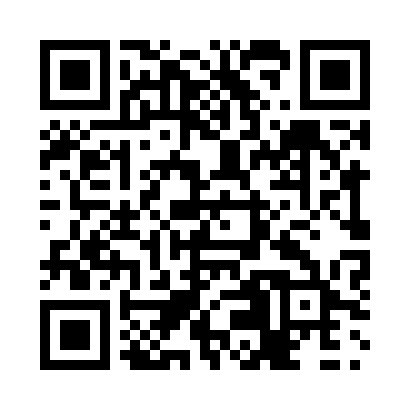 Prayer times for Briercrest, Saskatchewan, CanadaMon 1 Jul 2024 - Wed 31 Jul 2024High Latitude Method: Angle Based RulePrayer Calculation Method: Islamic Society of North AmericaAsar Calculation Method: HanafiPrayer times provided by https://www.salahtimes.comDateDayFajrSunriseDhuhrAsrMaghribIsha1Mon3:004:561:056:389:1411:102Tue3:014:561:056:389:1411:103Wed3:014:571:056:389:1311:094Thu3:024:581:066:389:1311:095Fri3:024:591:066:389:1311:096Sat3:035:001:066:379:1211:097Sun3:035:011:066:379:1111:098Mon3:045:011:066:379:1111:089Tue3:045:021:066:379:1011:0810Wed3:055:031:076:369:0911:0811Thu3:055:041:076:369:0911:0812Fri3:065:051:076:359:0811:0713Sat3:075:071:076:359:0711:0714Sun3:075:081:076:359:0611:0615Mon3:085:091:076:349:0511:0616Tue3:085:101:076:349:0411:0617Wed3:095:111:076:339:0311:0518Thu3:105:121:076:339:0211:0519Fri3:105:131:076:329:0111:0420Sat3:115:151:086:319:0011:0321Sun3:125:161:086:318:5811:0322Mon3:125:171:086:308:5711:0223Tue3:135:191:086:298:5611:0224Wed3:145:201:086:298:5511:0125Thu3:145:211:086:288:5311:0026Fri3:165:231:086:278:5210:5827Sat3:195:241:086:268:5110:5528Sun3:215:251:086:258:4910:5329Mon3:245:271:086:248:4810:5030Tue3:265:281:076:248:4610:4731Wed3:295:291:076:238:4510:45